Allegato 1 . Modulo di richiesta finanziamento				BANDO PER IL FINANZIAMENTO DEI PROGETTI DISCAB ANNO 2024 1.Descrizione del progetto(* se lo studio lo prevede, indicare il codice di autorizzazione per la sperimentazione animale o l’approvazione etica; allegare il documento autorizzativo)(** la relazione finale del progetto dovrà essere coerente con gli obiettivi indicati)2.Piano finanziario  (*)	(* indicare solo le voci che saranno usate con il finanziamento ricevuto senza indicare i costi)3. Composizione del gruppo di ricerca (solo personale strutturato)(§ PI=proponente; CO=collaboratori) (# FA=primo autore; LA=ultimo autore; CA=autore) 4.Pubblicazioni rilevanti per la valutazioneInserire l’identificativo IRIS delle 3 sole pubblicazioni nel quinquennio precedente che concorrono all’attribuzione del punteggio nello schema precedente (ultima colonna), raggruppate per partecipante.(* l’identificativo IRIS si trova nella pagina personale DESKTOP PRODOTTI sotto il titolo della pubblicazione)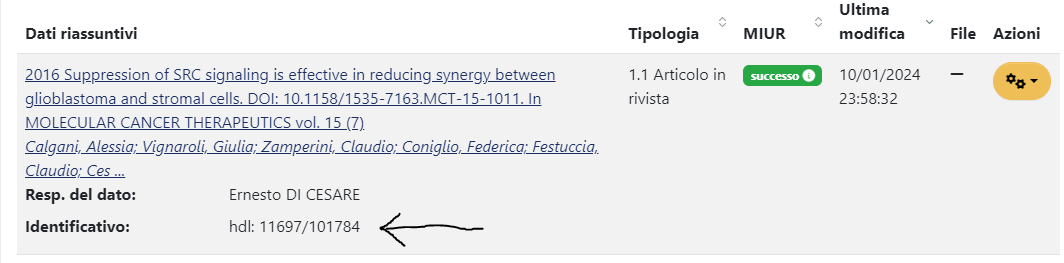                                                                                                              Il/La Responsabile del ProgettoPROPONENTE (PI)TITOLOBREVE DESCRIZIONE DELLE BASI SCIENTIFICHEPIANO SPERIMENTALEAUTORIZZAZIONI (*)DESCRIZIONE ANALITICA DEGLI OBIETTIVI (**)VOCE DI SPESASi/NoDESCRIZIONEMateriale di consumoMateriale inventariabile (strumentazione di ricerca; materiale informatico)MissioniSpese di pubblicazioneAltre spese non riconducibili alle voci precedentiNome e cognomeRuolo nel progettoPO/PA/RUSSDIndicatore 1 soglie PASI/NOAlmeno 2 soglie abilitazione PASI/NOAlmeno 2 soglie abilitazionePOSI/NOAlmeno 2 soglie commissarioSI/NOFA/LA/CA (#) in 3 pubblicazioni nel quinquennio precedenteSI/NOPI (§)COCOCOCOCOCOCOPartecipantePubblicazioni FA/LA/CAIdentificativo IRIS (*)1.2.3.1.2.3.1.2.3.……